AV-MAVT Hike on June 19th to Buochserhorn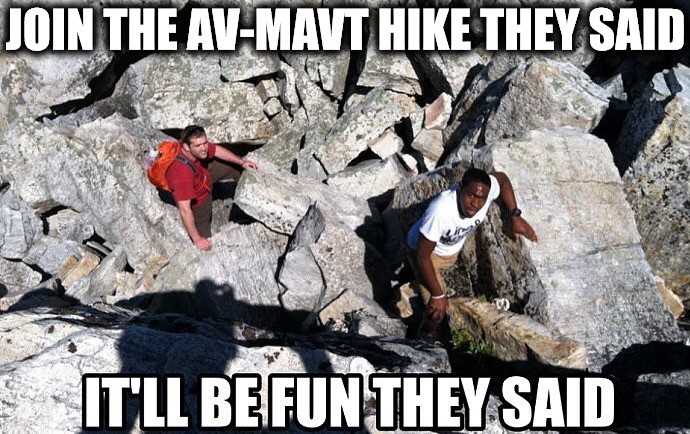 Join us on a hike to the Buochserhorn in the canton of Nidwalden, enjoy some stunning views on the beautiful Vierwaldstättersee and socialize with other nice people from the D-MAVT! The hike will start and end from the Niederrickenbach Dorf cable car station and take just under 4 h (~ 9 km, 730 m uphill elevation, 730 m downhill elevation). It should be suitable for beginners, as well as seasoned mountaineers :-)Please find all the relevant details below and make sure to register until Wednesday, June 16th via the link provided. We hope to see many of you there! Date: 						Saturday, June 19th 2021Departure from Zurich HB:			 ~ 8 AMReturn to Zurich HB: 				~ 5-6 PM Total cost of public transport tickets (covered by participants):	 		~ 45 CHF (half-fare) Registration deadline:				Wed, June 16th 			Link to registration form:			https://bit.ly/2RR9Klb 		Note on Covid safety:										To make this event as safe as possible for everyone, we ask each participant to take a Covid test within 72 h before the hike. This could be a rapid antigen self-test which can be obtained for free from many pharmacies or a PCR test which is also offered free of charge to all ETH members (https://covmass.ethz.ch/). Thank you for your understanding and cooperation!